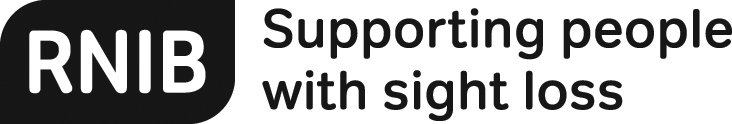 Eschenbach easyPOCKET magnifier 3x/8D (MAG70) and 4x/16D (MAG71)Thank you for purchasing from RNIB. In the unlikely event the item is unsuitable, please contact us within 14 days of receipt to obtain your returns number. To ensure your return goes smoothly, the item and all components must be in as new condition and packed in its original, undamaged packaging. For further details and guidance on returning faulty items, please see the Terms and conditions of sale and How to contact RNIB sections of this instruction manual.Please retain these instructions for future reference. These instructions are also available in other formats. Importance of a low vision assessmentWe strongly advise anyone with visual impairment to have a low vision assessment. This is an NHS funded service usually accessed at your local hospital eye clinic or run by a local organisation. Referral to the clinic is usually by your General Practitioner (Doctor), Optometrist or Ophthalmologist. The assessment is free of charge and available to anyone with low vision. You do not have to be registered as sight impaired to access this service.Low vision means that you will be finding it hard to see things as clearly as you would like to, even after you have had your eyes tested and are wearing the correct spectacles or contact lenses.At the assessment a qualified low vision practitioner will check your vision and assess your suitability for low vision aids such as magnifiers. These clinics are usually able to provide at least one magnifier to you, free of charge. As magnifiers can be difficult to use initially, the practitioner will help you to get the best out of the equipment they prescribe. If you have been discharged by your eye specialist, you can ask your GP or Optometrist to refer you to the nearest clinic.Warning! Important informationDo not leave your magnifier in direct sunlight when it is not being used. The intensifying effect of the lens could become a fire hazard in direct sunlight. Never look at the sun directly through a magnifying lens as it could damage your eyes.Do not look directly at the light source in illuminated magnifiers as LED's are very bright.Avoid impacting, banging or dropping your magnifier, as well as exposure to moisture and high temperatures, which may also cause damage.Avoid putting your hands or fingers on the lens of your magnifier - always use the frame or handle.General descriptionThe Eschenbach easyPOCKET magnifier is available with either 3x or 4x magnification. The slide-out magnifier lens fits easily into a pocket or handbag and the LED provides a bright illumination, which is switched on automatically when the lens is pulled out fully. It has been designed to be ultra-flat and lightweight making them ideal for spot reading while out and about in shops for seeing prices, in cafes and restaurants for use with menus, and seeing the screen on mobile phones.OrientationTopThe top of the casing is smooth and on the left edge is a small catch within a recess. If you gently pull this out, it will reveal the magnifier lens. When extracted, the lens measures 5.5cm x 5cm and has a small plastic rim round the outer edge. The super-slim LED is fitted on the under-side of the lens nearest to the case.BottomThe bottom of the magnifier casing is smooth to the touch with the exception of the battery compartment, which is situated towards the right edge, and is denoted by a small catch.Using the productHold the magnifier with the top facing upwards and pull out the magnifier lens. The LED will automatically illuminate once the lens is pulled out fully; it should then be positioned facing down towards the item you are magnifying.To use a pocket magnifier, draw the magnifier and print together, bringing it nearer to your eye to be able to see more words in one view.Another way of using it is to hold the magnifier up to your viewing eye (looking through the centre of the lens) and bring up the reading material until it becomes in focus and is clearer to see.Battery replacementThe magnifier is fitted with two CR2025 lithium cell batteries. To replace the batteries, make sure the lens is closed inside the unit and then turn the magnifier over, so the bottom is facing towards you with the battery compartment nearest to you. Gently slide your finger under the small catch on the edge of the battery cover and lift it away. With the battery compartment now open and positioned nearest to you, remove the old batteries and replace with two new ones, noting the correct polarity. The left battery should be inserted with the positive (flat) side facing upwards and the right battery should be inserted with the negative (rounded) side facing upwards. Once in place, replace the cover ensuring it is clicked securely into place. Please note: RNIB does not guarantee batteries.Hints and tipsMagnifiers usually work best with the spectacles that you have been prescribed by your low vision professional. If you find it difficult to keep your place when reading, try using your finger to mark the start of each line. Holding a magnifier close to your eye and then bringing what you want to see up to it will often help you see more letters and words at a time. Try moving the book or page from side to side rather than moving the magnifier or your eyes. If you find your eyes are getting tired, take a break and start again when you feel better.After careProper care of your magnifier means it will provide you with many years of untroubled reading. Clean the lens with a damp cloth (ideally a damp micro-fibre cloth). Never use solvents such as alcohol, benzene or other cleaning agents as these can damage the lens.You may find small lines that look like hairline cracks at the edge of lightweight lenses or in the plastic frame. These are flow lines that occur during the production process, but they do not affect the function or durability in any way.How to contact RNIBPhone: 0303 123 9999Email: shop@rnib.org.ukAddress: RNIB, Midgate House, Midgate, Peterborough PE1 1TNOnline Shop: shop.rnib.org.ukEmail for international customers: exports@rnib.org.uk Terms and conditions of saleThis product is guaranteed from manufacturing faults for 24 months from the date of purchase.  If you have any issues with the product and you did not purchase directly from RNIB then please contact your retailer in the first instance. For all returns and repairs contact RNIB first to get a returns authorisation number to help us deal efficiently with your product return. You can request full terms and conditions from RNIB or view them online. Registered Charity No. 226227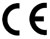 This product is CE marked and fully complies with all applicable EU legislation. 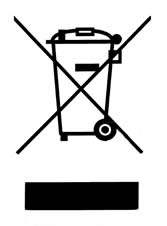 At the end of the product’s life you can return it to the supplier or manufacturer for free of charge disposal.  This is to comply with ‘The Waste Electrical and Electronic Equipment Directive’ (WEEE). Date: August 2018© RNIB